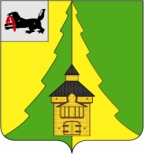 Российская ФедерацияИркутская областьНижнеилимский муниципальный район	АДМИНИСТРАЦИЯ			ПОСТАНОВЛЕНИЕОт  «14» марта 2022 г. № 226г. Железногорск-ИлимскийВ соответствии с Федеральным законом от 13.07.2015 № 220-ФЗ «Об организации регулярных перевозок пассажиров и багажа автомобильным транспортом и городским наземным электрическим транспортом в Российской Федерации и о внесении изменений в отдельные законодательные акты Российской Федерации», статьей 15 Федерального закона от 06.10.2003 № 131-ФЗ «Об общих принципах организации местного самоуправления в Российской Федерации», Уставом МО «Нижнеилимский район», администрация Нижнеилимского муниципального районаПОСТАНОВЛЯЕТ:Внести следующие изменения в приложение к постановлению администрации Нижнеилимского муниципального района от 06.06.2016 № 390 «Об утверждении Документа планирования регулярных перевозок пассажиров и багажа автомобильным транспортом в границах двух и более поселений Нижнеилимского муниципального района»:Пункт 11 раздела V «Расписания движения пассажирского транспорта» читать в следующей редакции:11) № 22 «Железногорск-Илимский – Хребтовая» / № 22 А «Хребтовая  –  Железногорск-Илимский»:ежегодно в период с 01 ноября по 30 апреля (зимний период):ежегодно в период с 01 мая по 31 октября (летний период):	2. Настоящее постановление опубликовать в периодическом издании «Вестник Думы и администрации Нижнеилимского муниципального района» и разместить на официальном сайте МО «Нижнеилимский район».	3. Контроль за исполнением настоящего постановления возложить на заместителя мэра района по жилищной политике, градостроительству, энергетике, транспорту и связи  В. В. Цвейгарта.Мэр района                                                        М.С. РомановРассылка: в дело – 2; пресс служба – 1; отдел ЖКХ,ТиС – 2.О.П. Чинченкова3161Лист согласованияСОГЛАСОВАНО:10. Заместитель мэра района по экономической политике и цифровому развитию__________________________________________________________________________________________________________________________________________________________________9. Заместитель мэра района по жилищной политике, градостроительству, энергетике, транспорту и связи __________________________________________________________________________________________________________________________________________________________8.Заместитель мэра района по социальной политике__________________________________________________________________________________________________________________________________________________7.  Юридический  отдел __________________________________________________________________________________________________________________________________________________________________________________________________________________6.  Финансовое управление____________________________________________________________________________________________________________________________________________________________________________________________________________________________________________________________________________________________5. Отдел социально-экономического развития_______________________________________________________________________________________________________________________________________________________________________________________________________________________________4.Отдел  организационной  работы и социальной  политики _______________________________________________________________________________________________________________________________________________________________________________________________________________________________________3.Руководители заинтересованных органов и должностные лица ____________________________________________________________________________________________________________________________________________________________________________________________________________________________________________________________________________________________________________________2.  Руководители отдела, департамента, сектора, управления, подготовившего проект документа___________________________________________________________________________________________________________________________________________________________________________________________________________________________________________________________________________________________________________1._Подготовил исполнитель (Ф.И.О., подпись, дата) _______________________________________________________________________________________________________________________________________________________________________________________________________________________________________«О внесении изменения в постановление администрации Нижнеилимского муниципального района от 06.06.2016 г. № 390 «Об утверждении  Документа планирования  регулярных перевозок пассажиров и багажа автомобильным транспортом в границах двух и более поселений Нижнеилимского муниципального района»Порядковыйномер маршрутаНаименование маршрутаДни движенияпо маршрутуВремя отправления от начального остановочного пунктаВремя прибытия в конечный остановочный пункт22Железногорск-Илимский –  ХребтоваяПонедельник- пятница_________________________________________________Выходные и праздничные дни06:2007:3009:0013:0016:0019:00________________________06:2007:3013:0016:0019:0006:5008:0009:3013:3016:3019:30________________________06:5008:0013:3016:3019:3022 АХребтовая –Железногорск-ИлимскийПонедельник- пятница_________________________________________________Выходные и праздничные дни07:0008:1509:4014:1016:4019:40________________________07:0008:1514:1016:4019:4007:3008:4510:1014:4017:1020:10________________________07:3008:4514:4017:1020:10Порядковыйномер маршрутаНаименование маршрутаНаименование маршрутаДни движенияпо маршрутуДни движенияпо маршрутуВремя отправления от начального остановочного пунктаВремя отправления от начального остановочного пунктаВремя прибытия в конечный остановочный пунктВремя прибытия в конечный остановочный пункт22Железногорск-Илимский –  ХребтоваяЖелезногорск-Илимский –  ХребтоваяПонедельник- пятница_____________________________________________Выходные и праздничные дниПонедельник- пятница_____________________________________________Выходные и праздничные дни06:2007:3009:0013:0016:0018:0019:00________________________06:2007:3013:0016:0019:0006:2007:3009:0013:0016:0018:0019:00________________________06:2007:3013:0016:0019:0006:5008:0009:3013:3016:3018:3019:30________________________06:5008:0013:3016:3019:3006:5008:0009:3013:3016:3018:3019:30________________________06:5008:0013:3016:3019:3022 А22 АХребтовая –Железногорск-ИлимскийХребтовая –Железногорск-ИлимскийПонедельник- пятница_____________________________________________Выходные и праздничные дниПонедельник- пятница_____________________________________________Выходные и праздничные дни07:0008:1509:4014:1016:4018:3519:40________________________07:0008:1514:1016:4019:4007:0008:1509:4014:1016:4018:3519:40________________________07:0008:1514:1016:4019:4007:3008:4510:1014:4017:1019:0520:10________________________07:3008:4514:4017:1020:1007:3008:4510:1014:4017:1019:0520:10________________________07:3008:4514:4017:1020:10